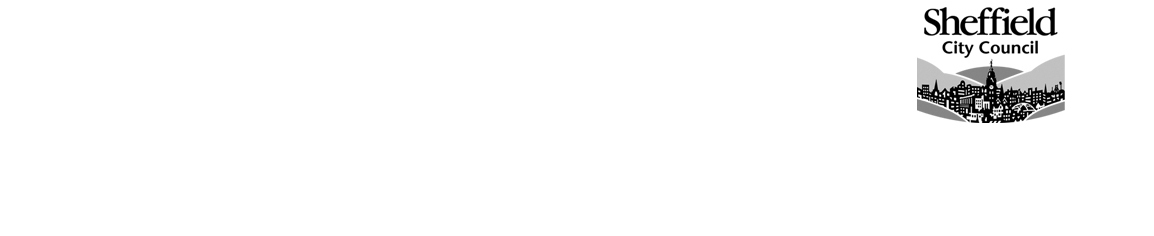 Locality SEND Processes – Stage 1 MyPlan Quality Assurance checklistLocality SEND Processes – Stage 1 MyPlan Quality Assurance checklistLocality SEND Processes – Stage 1 MyPlan Quality Assurance checklistLocality SEND Processes – Stage 1 MyPlan Quality Assurance checklistLocality SEND Processes – Stage 1 MyPlan Quality Assurance checklistLocality SEND Processes – Stage 1 MyPlan Quality Assurance checklistLocality SEND Processes – Stage 1 MyPlan Quality Assurance checklistLocality SEND Processes – Stage 1 MyPlan Quality Assurance checklistLocality SEND Processes – Stage 1 MyPlan Quality Assurance checklistInitials of Pupil:Year Group:Year Group:Name of School:Date of QA:Date of QA:Additional details:Additional details:Additional details:Additional details:Additional details:Additional details:Additional details:Additional details:Additional details:LAC:Exclusions, PIP, SIP: Exclusions, PIP, SIP: New to city:Health needs:Health needs:PT timetable:– please detail Social Care/ MAST: Social Care/ MAST: Attendance details (if relevant)Other – please state:Other – please state:Presented previously?Yes  /   No  –  if yes, has there been adequate time to implement advice and achieve outcomes?Yes  /   No  –  if yes, has there been adequate time to implement advice and achieve outcomes?Yes  /   No  –  if yes, has there been adequate time to implement advice and achieve outcomes?Yes  /   No  –  if yes, has there been adequate time to implement advice and achieve outcomes?Yes  /   No  –  if yes, has there been adequate time to implement advice and achieve outcomes?Yes  /   No  –  if yes, has there been adequate time to implement advice and achieve outcomes?Yes  /   No  –  if yes, has there been adequate time to implement advice and achieve outcomes?Yes  /   No  –  if yes, has there been adequate time to implement advice and achieve outcomes?Professionals present:1. Does the child/young person’s MyPlan include (please tick)1. Does the child/young person’s MyPlan include (please tick)1. Does the child/young person’s MyPlan include (please tick)1. Does the child/young person’s MyPlan include (please tick)1. Does the child/young person’s MyPlan include (please tick)1. Does the child/young person’s MyPlan include (please tick)1. Does the child/young person’s MyPlan include (please tick)1. Does the child/young person’s MyPlan include (please tick)1. Does the child/young person’s MyPlan include (please tick)Up to date and accurate informationUp to date and accurate informationUp to date and accurate informationUp to date and accurate informationUp to date and accurate informationUp to date and accurate informationUp to date and accurate informationDetails of the reviews of the MyPlanDetails of the reviews of the MyPlanDetails of the reviews of the MyPlanDetails of the reviews of the MyPlanDetails of the reviews of the MyPlanDetails of the reviews of the MyPlanDetails of the reviews of the MyPlanInformation about advice given and how it has been used – and the impact on the child/young person’s progressInformation about advice given and how it has been used – and the impact on the child/young person’s progressInformation about advice given and how it has been used – and the impact on the child/young person’s progressInformation about advice given and how it has been used – and the impact on the child/young person’s progressInformation about advice given and how it has been used – and the impact on the child/young person’s progressInformation about advice given and how it has been used – and the impact on the child/young person’s progressInformation about advice given and how it has been used – and the impact on the child/young person’s progressAn attendance percentage for the current period with an additional summary sheet detailing codes to show the types of absenceAn attendance percentage for the current period with an additional summary sheet detailing codes to show the types of absenceAn attendance percentage for the current period with an additional summary sheet detailing codes to show the types of absenceAn attendance percentage for the current period with an additional summary sheet detailing codes to show the types of absenceAn attendance percentage for the current period with an additional summary sheet detailing codes to show the types of absenceAn attendance percentage for the current period with an additional summary sheet detailing codes to show the types of absenceAn attendance percentage for the current period with an additional summary sheet detailing codes to show the types of absenceDetails of the child/young person's attainment, progress, progress against age related expectations and progress against children/young people with and without similar SEN needsDetails of the child/young person's attainment, progress, progress against age related expectations and progress against children/young people with and without similar SEN needsDetails of the child/young person's attainment, progress, progress against age related expectations and progress against children/young people with and without similar SEN needsDetails of the child/young person's attainment, progress, progress against age related expectations and progress against children/young people with and without similar SEN needsDetails of the child/young person's attainment, progress, progress against age related expectations and progress against children/young people with and without similar SEN needsDetails of the child/young person's attainment, progress, progress against age related expectations and progress against children/young people with and without similar SEN needsDetails of the child/young person's attainment, progress, progress against age related expectations and progress against children/young people with and without similar SEN needsDetails about moderation of the Sheffield Support Grid levelsDetails about moderation of the Sheffield Support Grid levelsDetails about moderation of the Sheffield Support Grid levelsDetails about moderation of the Sheffield Support Grid levelsDetails about moderation of the Sheffield Support Grid levelsDetails about moderation of the Sheffield Support Grid levelsDetails about moderation of the Sheffield Support Grid levelsEvidence that quality assurance of the MyPlan has taken placeEvidence that quality assurance of the MyPlan has taken placeEvidence that quality assurance of the MyPlan has taken placeEvidence that quality assurance of the MyPlan has taken placeEvidence that quality assurance of the MyPlan has taken placeEvidence that quality assurance of the MyPlan has taken placeEvidence that quality assurance of the MyPlan has taken placePlease comment beneath each of the following:Please comment beneath each of the following:Please comment beneath each of the following:Please comment beneath each of the following:Please comment beneath each of the following:Please comment beneath each of the following:Please comment beneath each of the following:Please comment beneath each of the following:Please comment beneath each of the following:2. Have adequate assessments been done within the school under the relevant areas?  Are they up to date? (Can the school be specific about areas of need identified? Refer to SSGe document)2. Have adequate assessments been done within the school under the relevant areas?  Are they up to date? (Can the school be specific about areas of need identified? Refer to SSGe document)2. Have adequate assessments been done within the school under the relevant areas?  Are they up to date? (Can the school be specific about areas of need identified? Refer to SSGe document)2. Have adequate assessments been done within the school under the relevant areas?  Are they up to date? (Can the school be specific about areas of need identified? Refer to SSGe document)2. Have adequate assessments been done within the school under the relevant areas?  Are they up to date? (Can the school be specific about areas of need identified? Refer to SSGe document)2. Have adequate assessments been done within the school under the relevant areas?  Are they up to date? (Can the school be specific about areas of need identified? Refer to SSGe document)2. Have adequate assessments been done within the school under the relevant areas?  Are they up to date? (Can the school be specific about areas of need identified? Refer to SSGe document)2. Have adequate assessments been done within the school under the relevant areas?  Are they up to date? (Can the school be specific about areas of need identified? Refer to SSGe document)2. Have adequate assessments been done within the school under the relevant areas?  Are they up to date? (Can the school be specific about areas of need identified? Refer to SSGe document)3. SSGe level(s) correct for need / provision?  (If not, give correct level & guidance on why)3. SSGe level(s) correct for need / provision?  (If not, give correct level & guidance on why)3. SSGe level(s) correct for need / provision?  (If not, give correct level & guidance on why)3. SSGe level(s) correct for need / provision?  (If not, give correct level & guidance on why)3. SSGe level(s) correct for need / provision?  (If not, give correct level & guidance on why)3. SSGe level(s) correct for need / provision?  (If not, give correct level & guidance on why)3. SSGe level(s) correct for need / provision?  (If not, give correct level & guidance on why)3. SSGe level(s) correct for need / provision?  (If not, give correct level & guidance on why)3. SSGe level(s) correct for need / provision?  (If not, give correct level & guidance on why)4. Does provision match need in primary and secondary areas as appropriate? Is provision and support appropriate, detailed and specific, and effective to achieve outcomes?  Across education, health and social care?   (Indicate how this could be improved if needed)4. Does provision match need in primary and secondary areas as appropriate? Is provision and support appropriate, detailed and specific, and effective to achieve outcomes?  Across education, health and social care?   (Indicate how this could be improved if needed)4. Does provision match need in primary and secondary areas as appropriate? Is provision and support appropriate, detailed and specific, and effective to achieve outcomes?  Across education, health and social care?   (Indicate how this could be improved if needed)4. Does provision match need in primary and secondary areas as appropriate? Is provision and support appropriate, detailed and specific, and effective to achieve outcomes?  Across education, health and social care?   (Indicate how this could be improved if needed)4. Does provision match need in primary and secondary areas as appropriate? Is provision and support appropriate, detailed and specific, and effective to achieve outcomes?  Across education, health and social care?   (Indicate how this could be improved if needed)4. Does provision match need in primary and secondary areas as appropriate? Is provision and support appropriate, detailed and specific, and effective to achieve outcomes?  Across education, health and social care?   (Indicate how this could be improved if needed)4. Does provision match need in primary and secondary areas as appropriate? Is provision and support appropriate, detailed and specific, and effective to achieve outcomes?  Across education, health and social care?   (Indicate how this could be improved if needed)4. Does provision match need in primary and secondary areas as appropriate? Is provision and support appropriate, detailed and specific, and effective to achieve outcomes?  Across education, health and social care?   (Indicate how this could be improved if needed)4. Does provision match need in primary and secondary areas as appropriate? Is provision and support appropriate, detailed and specific, and effective to achieve outcomes?  Across education, health and social care?   (Indicate how this could be improved if needed)5. Are the outcomes set appropriate, SMART and well formed?  Do they reflect the aspirations of the child/young person and family?5. Are the outcomes set appropriate, SMART and well formed?  Do they reflect the aspirations of the child/young person and family?5. Are the outcomes set appropriate, SMART and well formed?  Do they reflect the aspirations of the child/young person and family?5. Are the outcomes set appropriate, SMART and well formed?  Do they reflect the aspirations of the child/young person and family?5. Are the outcomes set appropriate, SMART and well formed?  Do they reflect the aspirations of the child/young person and family?5. Are the outcomes set appropriate, SMART and well formed?  Do they reflect the aspirations of the child/young person and family?5. Are the outcomes set appropriate, SMART and well formed?  Do they reflect the aspirations of the child/young person and family?5. Are the outcomes set appropriate, SMART and well formed?  Do they reflect the aspirations of the child/young person and family?5. Are the outcomes set appropriate, SMART and well formed?  Do they reflect the aspirations of the child/young person and family?6. Is there evidence of a person centred approach? Is there a provision map matched to the child or young person’s outcomes? Is the MyPlan understandable for the family?6. Is there evidence of a person centred approach? Is there a provision map matched to the child or young person’s outcomes? Is the MyPlan understandable for the family?6. Is there evidence of a person centred approach? Is there a provision map matched to the child or young person’s outcomes? Is the MyPlan understandable for the family?6. Is there evidence of a person centred approach? Is there a provision map matched to the child or young person’s outcomes? Is the MyPlan understandable for the family?6. Is there evidence of a person centred approach? Is there a provision map matched to the child or young person’s outcomes? Is the MyPlan understandable for the family?6. Is there evidence of a person centred approach? Is there a provision map matched to the child or young person’s outcomes? Is the MyPlan understandable for the family?6. Is there evidence of a person centred approach? Is there a provision map matched to the child or young person’s outcomes? Is the MyPlan understandable for the family?6. Is there evidence of a person centred approach? Is there a provision map matched to the child or young person’s outcomes? Is the MyPlan understandable for the family?6. Is there evidence of a person centred approach? Is there a provision map matched to the child or young person’s outcomes? Is the MyPlan understandable for the family?7. Where appropriate, has effective transition planning been included?  YES / NO7. Where appropriate, has effective transition planning been included?  YES / NO7. Where appropriate, has effective transition planning been included?  YES / NO7. Where appropriate, has effective transition planning been included?  YES / NO7. Where appropriate, has effective transition planning been included?  YES / NO7. Where appropriate, has effective transition planning been included?  YES / NO7. Where appropriate, has effective transition planning been included?  YES / NO7. Where appropriate, has effective transition planning been included?  YES / NO7. Where appropriate, has effective transition planning been included?  YES / NO8. Any further involvement of professionals or services needed?  (Refer to the SSGe and advice from professionals) 8. Any further involvement of professionals or services needed?  (Refer to the SSGe and advice from professionals) 8. Any further involvement of professionals or services needed?  (Refer to the SSGe and advice from professionals) 8. Any further involvement of professionals or services needed?  (Refer to the SSGe and advice from professionals) 8. Any further involvement of professionals or services needed?  (Refer to the SSGe and advice from professionals) 8. Any further involvement of professionals or services needed?  (Refer to the SSGe and advice from professionals) 8. Any further involvement of professionals or services needed?  (Refer to the SSGe and advice from professionals) 8. Any further involvement of professionals or services needed?  (Refer to the SSGe and advice from professionals) 8. Any further involvement of professionals or services needed?  (Refer to the SSGe and advice from professionals) Summary of outcomes/ recommendationsSummary of outcomes/ recommendationsSummary of outcomes/ recommendationsSummary of outcomes/ recommendationsSummary of outcomes/ recommendationsSummary of outcomes/ recommendationsSummary of outcomes/ recommendationsSummary of outcomes/ recommendationsSummary of outcomes/ recommendationsCase moves to next stage – Stage 2, Locality Panel – Consideration for Request to AssessCase moves to next stage – Stage 2, Locality Panel – Consideration for Request to AssessORORAdvice given for continued support and reviewAdvice given for continued support and reviewAdvice given for continued support and review